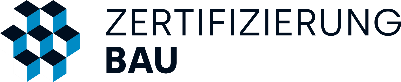 Zertifizierung Bau GmbH		Kronenstraße 55 – 58						10117 BerlinBitte senden an audit@zert-bau.de oder an obenstehende AnschriftKontaktdaten				          Kundennummer: (falls bekannt)         Gewünschte Zertifizierung (bitte zutreffende ankreuzen)Angaben zum UnternehmenDas Zertifizierungsverfahren soll zusätzlich zu dem auf Seite 1 angegebenen Unternehmen 
die folgenden Standorte / Niederlassungen / Unternehmen umfassen:Angaben zu bestehenden Zertifizierungen:Terminvorstellungen:Anmerkungen:     ,              	                       Ort, Datum 	                     Firmenstempel / Name / UnterschriftHinweis zum DatenschutzDie zur Verfügung gestellten Daten werden ausschließlich zu Zwecken der Angebotserstellung und im Auftragsfall zur Erfüllung der vereinbarten Zertifizierungsleistung verarbeitet.Die Datenschutzerklärung der Zertifizierung Bau GmbH ist einsehbar unter www.zert-bau.de. Bei inhaltlichen Fragen kontaktieren Sie bitte unseren Datenschutzbeauftragten unter datenschutz@zert-bau.de. Die Abgabe Ihrer Daten erfolgt auf freiwilliger Basis.Vollständige Bezeichnung des Unternehmens:Vollständige Bezeichnung des Unternehmens:Straße:PLZ, Ort:Ansprechpartner/-in:Telefon:   Fax:Homepage:E-Mail:Zertifizierung nach ..Erst-ZertifizierungÜbernahme der bestehenden Zertifizierung 	Qualitätsmanagement nach 
DIN EN ISO 9001:2015 	Umweltmanagement nach 
DIN EN ISO 14001:2015 	Sicherheit und Gesundheit bei der Arbeit nach 
DIN ISO 45001:2018 	Compliance-Management - Anti-Korruption nach 
DIN ISO 37001:2018 	Arbeitssicherheit nach 
Regelwerk SCC-VAZ 2021                *      **     PHaupttätigkeitsfelder des Unternehmens:Haupttätigkeitsfelder des Unternehmens:Anzahl der Mitarbeiter insgesamt / Anzahl der Mitarbeiter im zu zertifizierenden Bereich           /Anzahl der in die Zertifizierung eingeschlossenen Standorte / Niederlassungen Haben Sie zum Aufbau / zur Aufrechterhaltung Ihres Managementsystems Beratungsleistungen in Anspruch genommen? ja        nein ja        neinWenn ja, Name der beratenden Organisation / Person:Bezeichnung und AnschriftEigenständige Niederlassung*Eigenständige Niederlassung*Bezeichnung und AnschriftjaneinNormengrundlage/techn. RegelwerkZertifizierungsstellegültig bisDIN EN ISO 9001:2015DIN EN ISO 14001:2015DIN ISO 45001:2018DIN ISO 37001:2018SCC-VAZ 2021 Das Zertifizierungsverfahren sollte möglichst abgeschlossen sein bis: